Estation and specification question bankBy StaffEstimation for Building WorksThe quantities of various items such as earthwork in excavation, foundation concrete, brickwork in foundation and plinth, brickwork in the superstructure, etc. can be estimated by following methodFor One Room Building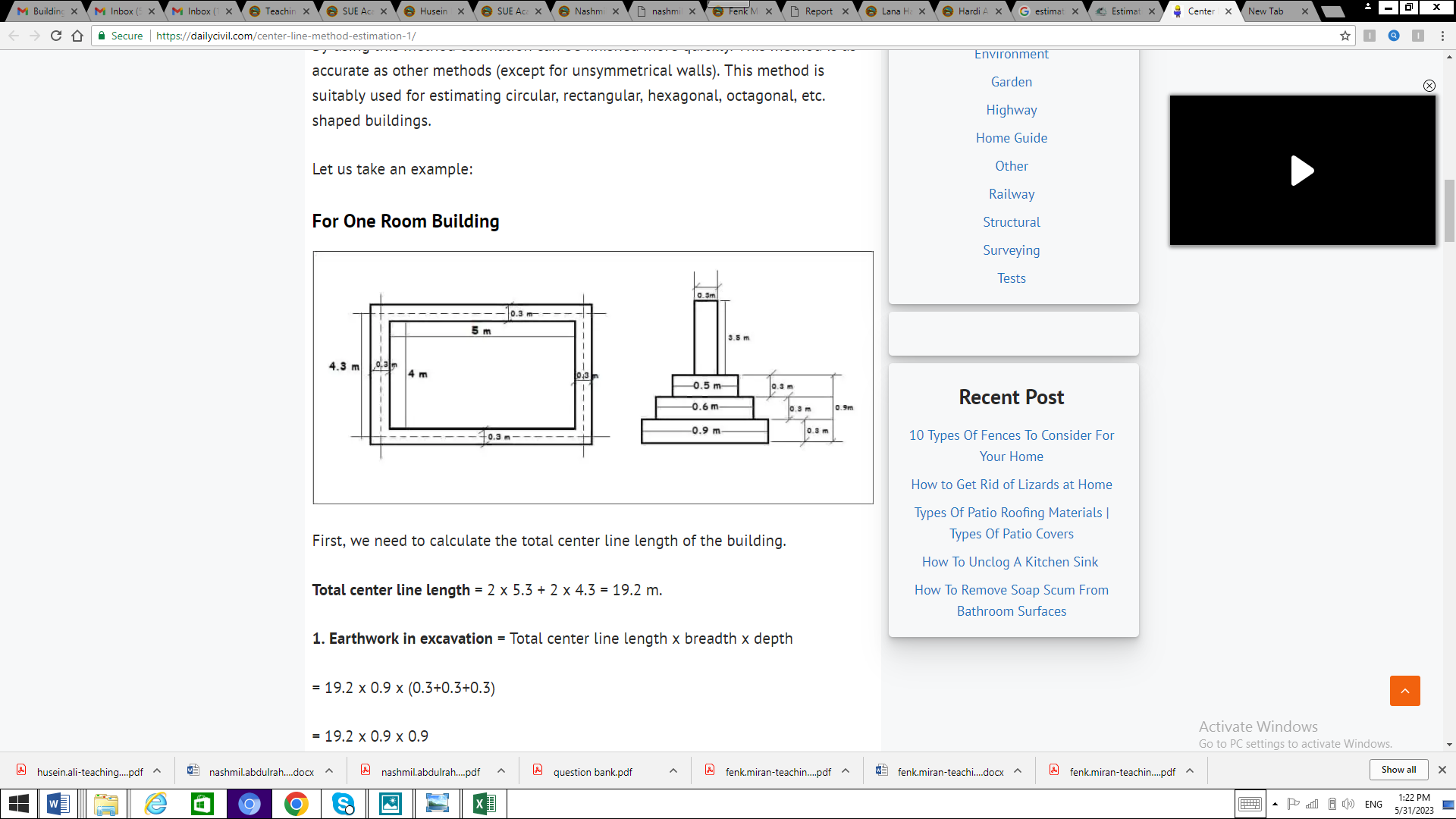 First, we need to calculate the total center line length of the building.Total center line length = 2 x 5.3 + 2 x 4.3 = 19.2 m.1. Earthwork in excavation = Total center line length x breadth x depth= 19.2 x 0.9 x (0.3+0.3+0.3)= 19.2 x 0.9 x 0.9= 15.52 m32. Concrete in foundation = 19.2 x 0.9 x 0.3 = 5.18 m33. a) Brickwork in foundation for 1st footing = 19.2 x 0.6 x 0.3 m3b) Brickwork in foundation for 2nd footing = 19.2 x 0.5 x 0.3 = 2.88 m34. Brickwork in superstructure = 19.2 x 3.5 x 0.3 = 20.16 m3For Two Room Building: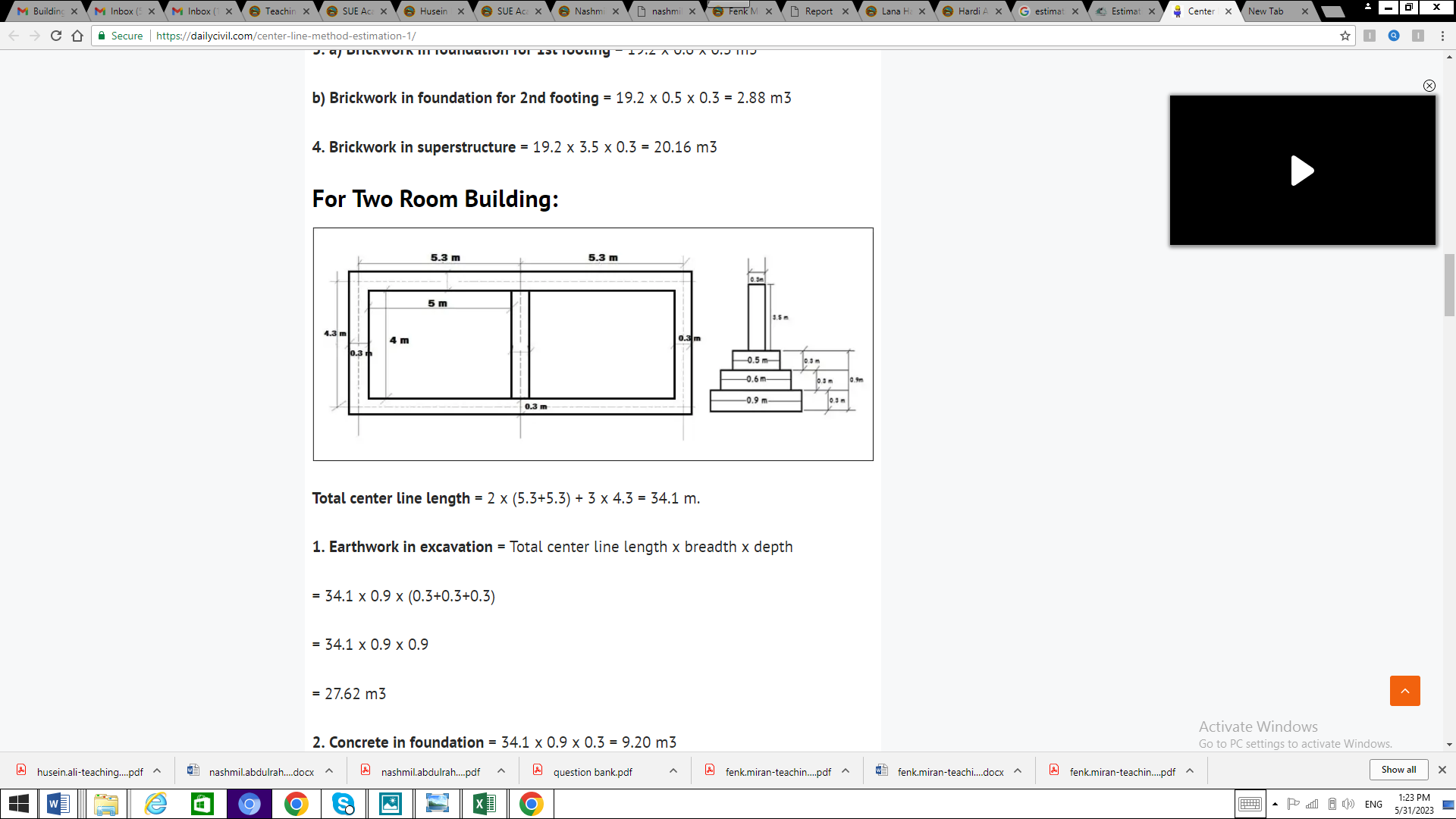 Total center line length = 2 x (5.3+5.3) + 3 x 4.3 = 34.1 m.1. Earthwork in excavation = Total center line length x breadth x depth= 34.1 x 0.9 x (0.3+0.3+0.3)= 34.1 x 0.9 x 0.9= 27.62 m32. Concrete in foundation = 34.1 x 0.9 x 0.3 = 9.20 m33. a) Brickwork in foundation for 1st footing = 34.1 x 0.6 x 0.3 = 6.13 m3b) Brickwork in foundation for 2nd footing = 34.1 x 0.5 x 0.3 = 5.11 m34. Brickwork in superstructure = 34.1 x 3.5 x 0.3 = 35.8 m3Thus you can estimate the quantity of different items such asQuantity of D.P.C = Total Centre line length x Breadth of foundation x Thickness of D.P.CQuantity of plinth beam = Total Centre line length x Breadth of the beam x Depth of beam.Quantity of wall plaster for 2 sides = Total center line length x Height of wall x Thickness of plaster.Quantity of Paint for 2 sides of wall = Total center line length x Height of wall  x 2  = Area of paint in sq.ft